.RIGHT, ROCK, RECOVER, LEFT, ¼ TURN ROCK, RECOVER, CROSS ROCK, RECOVER, RIGHT SIDE SHUFFLECROSS ROCK, RECOVER, LEFT SIDE SHUFFLE, CROSS STEP, ¾ UNWIND, FULL TURN SHUFFLEROCK, RECOVER, LEFT SAILOR, RIGHT LUNGE, SYNCOPATED GRAPEVINE LEFT WITH ¼ TURN LEFTSWEEP WITH ½ TURN, STEP, RIGHT SIDE SHUFFLE, ROCK, RECOVER, 1 ¼ TURNING SHUFFLEREPEATBad Day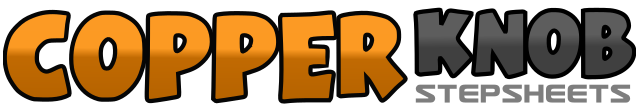 .......Count:32Wall:4Level:Intermediate.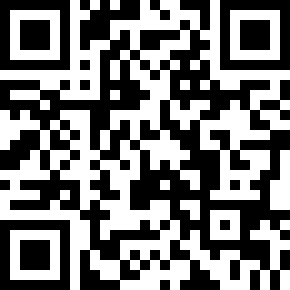 Choreographer:Michael Diven (USA)Michael Diven (USA)Michael Diven (USA)Michael Diven (USA)Michael Diven (USA).Music:Bad Day - Daniel PowterBad Day - Daniel PowterBad Day - Daniel PowterBad Day - Daniel PowterBad Day - Daniel Powter........1-2&Side step right to right side, rock back on left behind right, recover weight back to right foot3-4&Step left to left side, turn ¼ turn right while rocking back on right foot behind left, step left foot to left side5-6Cross rock right over left, recover weight back to left foot7-8&Side shuffle to the right, stepping right, step left next to right, step right to right side1-2Cross rock left over right, recover weight back to right foot3-4&Side shuffle to the left, stepping left, step right next to left, step left to left side5-6Cross step right over left, pivot ¾ turn to the left (weight ends on left foot)7&8Right shuffle forward, turning 1 full turn while stepping right, left, right1-2Rock forward on left foot, recover weight back to right3&4Left sailor step5-6Lunge right with a rock on the right foot, recover weight back on the left foot7&8Step behind left foot with right foot, step left foot to left side, cross right foot in front of left foot turning ¼ turn to the left (weight forward on right foot)1-2Sweep left foot out front and around behind right foot while pivoting ½ turn to the left (weight on left foot behind right)3&4Right side shuffle stepping right, left next to right, right to right side5-6Rock back on left foot, recover weight to right foot7&8Turn 1 ½ turn to the left while stepping left, right, left (weight ends on the left foot)